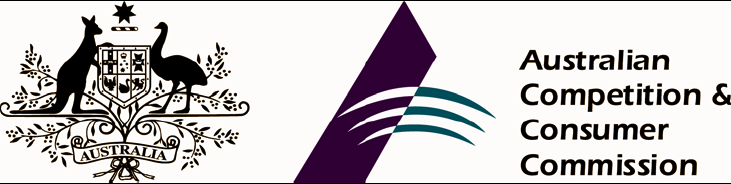 Snapshot of Telstra’s customer access network as at September 2016Table 1: SIO, DSL, ULLS and LSS information by ULLS bandTable 2: Number of ESAs by number of ULLS Access SeekersTable 3: Number of ESAs by number of Access SeekersTotal Voice only SIOsTotal Voice and DSLTotal DSL only SIOsULLS SIOsLSS SIOsTotal SIOsBand 1120,63033,6123,77266,37914,911224,393Band 22,409,3841,786,80336,9561,428,295409,1515,661,438Band 3569,352998,19612,09327,83427,1811,607,475Band 4449,354304,9535,4821593,164759,948Total3,548,7203,123,56458,3031,522,667454,4078,253,254Growth index (since Sept 07)51.9799.90113.94497.20134.3680.03Number of ULLS Access SeekersNumber of ESAs0447811122833764855706737408199201010> 101Total5067Number of Access Seekers using ULLS and/or LSSNumber of ESAs0446311242843764875686747418189211010> 101Total5067